США. Джон Майкл Ґрін (нар. 1977 р.). «Провина зірок»Джон Ґрін — один із найпопулярніших письменників у добу онлайн-технологій. Особливий стиль його творів для підлітків та молоді забезпечив розвиток нової, золотої доби сучасної реалістичної підліткової белетристики після більш ніж десяти років популярності книг про молодих чарівників, вампірів та антиутопій. Відгук Ґріна про будь-яку книгу в соцмережах може миттєво розлетітися інтернетом і викликати стрімке зростання її продажів. Книжкові блогери назвали це «ефектом Джона Ґріна». Американський письменник Джон Майкл Ґрін народився 24 серпня 1977 року в Індіанаполісі штату Індіана в сім’ї Майка і Сідні Ґрін. Уже за три тижні після його народження сім’я почала переїжджати з місця на місце і, врешті-решт, осіла в Орландо, штат Флорида. Джон навчався в підготовчій школі, потім у 2000 році закінчив Кеньон-Коледж з подвійним дипломом з англійської літератури та релігієзнавства.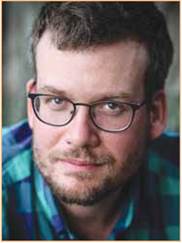 Джон Ґрін. Фото 2017 р.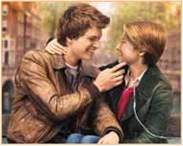 Кадр із фільму «Провина зірок». 2014 р.Після закінчення коледжу працював у дитячій лікарні. У той час він мав намір стати священиком, але робота з дітьми, які страждають від важких захворювань, надихнула його на те, щоб стати письменником.Письменницька біографія Джона Ґріна розпочалася в Чикаго, куди він переїхав. Писав рецензії на белетристику, презентував читачам сотні книжок, створював оригінальні радіо-есе для громадської радіостанції Чикаго. А ще працював над власним романом «У пошуках Аляски», видавши який, отримав літературну нагороду — премію Майкла Л. Принца за «найкращу книгу року, написану для підлітків, виключно за її літературні переваги».Джон Ґрін відомий своєю діяльністю в YouTube. У 2007 році він запустив канал VlogBrothers, який веде разом із братом Генком Ґріном. З того часу письменник започаткував багато проектів, створив із братом одинадцять каналів різної тематики, у тому числі навчальний канал із короткими відеолекціями про літературу, історію та науку.У 2012 році роман Джона Ґріна «Провина зірок» визнали найкращим бестселером за версією «Нью-Йорк Таймс». А письменник потрапив до списку ста найвпливовіших людей світу 2014 року за версією журналу «Тайм».Українською мовою твори Джона Ґріна перекладають Марина Марченко, Марія Пухлій, Ганна Гнедкова, Віра Назаренко.ГОТУЄМОСЯ ДО ДІАЛОГУДо написання книги «Провина зірок» Джона Ґріна спонукала історія дівчини на ім’я Естер Ерл, яка мужньо боролася з невиліковною хворобою.Це книга про перше кохання, про стосунки з батьками, про філософію життя.Ідея цінності життяДжон Ґрін у творі розмірковує над проблемою, як жити далі тим, кому було поставлено страшний діагноз. Уміння бачити позитивне здатне зробити останні миті життя максимально щасливими. Головні герої роману не зможуть реалізувати свої мрії, вони не досягнуть успіху в роботі, не створять сім’ю і не побачать своїх онуків. При цьому їм не доведеться пережити смерть своїх батьків, їм не загрожує самотня старість і неміч. Вони підуть із життя юними, оточені увагою близьких, не зазнавши самотності. Відчуття швидкої смерті вчить цінувати кожну мить, кожну хвилину, проведену без болю.Образи головних героївРоман можна назвати зашифрованим посланням усьому світу «здорових і дорослих». Герої не просто переживають і люблять, вони абсолютно не по-дитячому розмірковують, критично осмислюють чужий їм навколишній світ, намагаються зрозуміти, що відбувається навколо. Вони живуть набагато повніше та яскравіше за здорових людей. І саме ця обставина робить роман Джона Ґріна таким привабливим і незабутнім. Хейзел і Гас не плачуть і не стогнуть, вони, як і всі молоді люди, кохають, ненавидять, бунтують, ревнують, шукають можливостей для самовираження і самоствердження або просто теревенять ні про що. На тлі близької смерті нібито загострюються і вимагають виходу почуття в юних серцях.Життя героїні твору Хейзел — нудне і буденне. Але лише до того моменту, поки вона не знайомиться з Огастусом Вотерсом, записавшись до групи підтримки пацієнтів зі смертельним діагнозом. Молоді люди багато часу проводять разом, переглядають фільми, читають книжки, діляться переживаннями та мріями. Гас навіть запропонував їм удвох відвідати Амстердам, аби дізнатися в автора улюбленої книжки Хейзел фінал його твору. І хоча зустріч із письменником виявилася не найприємнішою, це не завадило закоханим провести прекрасні дні в Амстердамі.Як довго можуть тривати стосунки між молодими людьми, не має вирішального значення. Ймовірно, деякі їхні ровесники і ровесниці проживуть довге життя. Але далеко не всім пощастить пізнати справжні почуття, які були подаровані героям.Майстерний письменник Джон Ґрін дивує читачів. Коли починаєш читати твір, очікуєш одного фіналу, однак автор закінчує історію несподівано. Після смерті Гаса Хейзел удалося роздобути його лист, який хлопець відправив нідерландському письменнику з варіантом фіналу його «незавершеного роману» — освідченням коханій дівчині.Українською мовою роман «Провина зірок» переклала Віра Назаренко.ОЦІНКИ ТА ОБГОВОРЕННЯ1. Поділіться своїми враженнями про творчість Джона Ґріна. Поміркуйте, що сприяло його успіху.2. Проаналізуйте, які актуальні проблеми піднімає Джон Ґрін у романі «Провина зірок».3. Поясніть, які епізоди роману вас найбільше вразили.4. Обґрунтуйте, чому автор у творі веде розповідь від імені головної героїні.5. Проілюструйте цитатами ліризм оповіді.6. Визначте функції іронії в романі «Провина зірок».7. Назва роману Джона Ґріна — відсилання до рядка із трагедії В. Шекспіра «Юлій Цезар»:Чи не зірки, милий Брут, а самі миВинні в тому, що зробилися рабами.Сформулюйте своє розуміння символіки назви твору.ІНТЕРНЕТ-РЕСУРСИ1. Перегляньте екранізацію роману «Провина зірок». 2. Ознайомтеся з офіційним сайтом Джона Ґріна за посилання http://www.johngreenbooks.com/. Поясніть, чим він привертає увагу читачів різних країн.